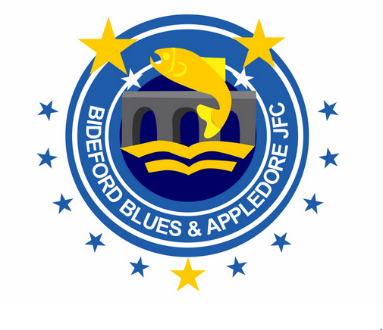 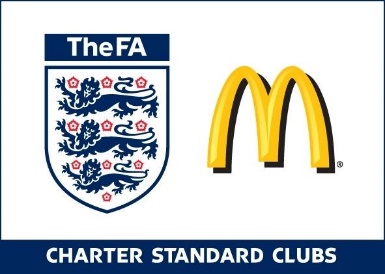 BIDEFORD BLUES & APPLEDORE JUNIOR FC MEMBERSHIP FORMSEASON 2023/2024PLAYER’S NAME: …………………………………………………………….	DOB: ……………………………….…………ADDRESS including postcode: ………………………………………..…………………………….............................……………………………………………………………………………………………………………………………………………………PARENT’S/GUARDIAN’S NAME: .………………………………………………DOB:…………………………………………..ADDRESS including postcode [if different than above]: .................................................................………………………………………………..…………………………………………………..…….………………….…………………..CONTACT DETAILS:  HOME: …………………..………………   MOB: ………….……..…………………WORK: ……………….…………………	EMAIL ADDRESS: ………………………………………………………………… I wish to become a member of BB&AJFC and therefore agree to abide by the club rules and accept the codes of conduct set out by the club.
The membership fee for this season is £85 and £65 for other children living at the same address. Please note that all fees must be paid by 30th September.Any Member joining January onwards will pay a pro rata fee plus an insurance cost. Please note that payment does not guarantee automatic inclusion in matches.Please tick preferred payment method. No refunds will be given.Cheque made payable to Bideford Blues & Appledore Junior FC		CashBACS Sort code 30-90-78  Account number 01309668There will be a £2 match fee payable for all home and away matches. This is required for the upkeep and maintenance of the playing surfaces and referees fees. 
By signing this form you are also agreeing to return any Blues kit provided at the end of the season.
For the latest news/info you can also visit our club website on www.bidefordblues.co.ukMEMBER’S SIGNATURE: ……………………………………………………………...............I am happy that the current contact details I supply will be stored on Bideford Blues and Appledore JFC coach's private mobile devices. They will only keep the details while my child/children are registered with Bideford Blues and Appledore JFC and only be used for the sole purpose of making contact with me in regards to activities connected with Bideford Blues and Appledore JFC.If at any time I choose to have my contact details removed then I will discuss this with the coach or a member of Bideford Blues and Appledore JFC committee.PARENT’S SIGNATURE: …………………………………………………………..Date…………………………..